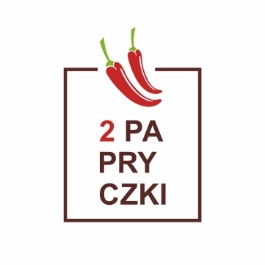 PONIEDZIAŁEK Zupa krem z papryki z grzankamiMakaron z twarogiem i musem truskawkowymkompotWTOREKOgórkowa Placki ziemniaczane po węgierskuKompot ŚRODA Żurek z kiełbasąLasagne na sodzie ziemniaczanym KompotCZWARTEK Koperkowa z makaronemPierogi z mięsem KompotPIĄTEK Krem z dyni + grzankiNaleśniki na słodko z serem kompot